		Настройка рекламного монитора на работу с Гугл ДискомРекламный монитор Чистомата используется для проигрывания рекламных материалов владельца АПП.     Для загрузки и удаления контента  в рекламный монитор, используется папка на  Гугл Диске пользователя и скрипты на Чистомате.				                                                                                               Для настройки синхронизации Гугл Диска клиента с рекламным монитором на Чистомате необходимо:	Установить на компьютере утилиту Rclone для загрузки синхронизации рекламного контента с диска Google Drive (https://rclone.org).  Запустить на компьютере консоль и набрать rclone config.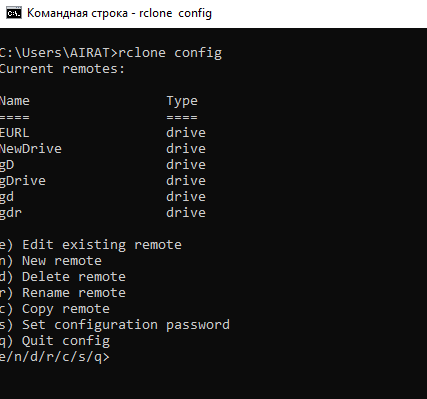 Выбрать New remote - nВыбрать имя для хранилища name> например gD1Выбрать тип хранилища (Type of storage to configure.) Storage>– 15 Google drive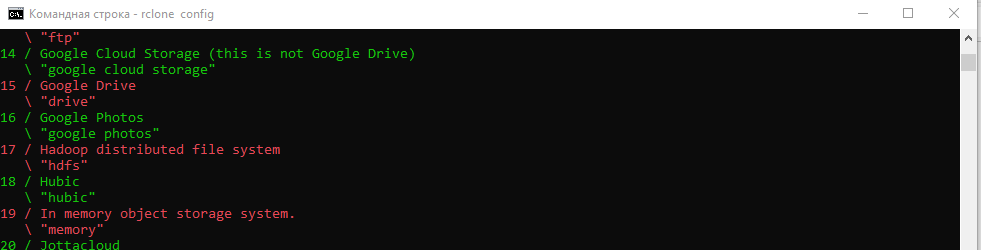 Google Application Client Id, client_id> - нажимаем EnterOAuth Client Secret, client_secret> -нажимаем Enterscope> - Выбираем Read-only…2
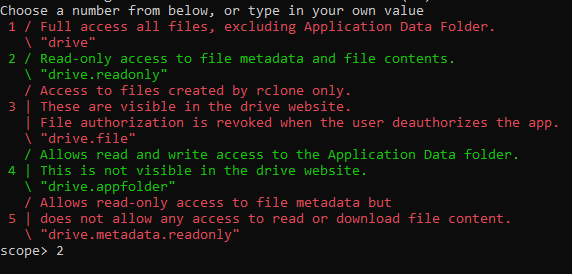 root_folder_id> - id папки с рекламой на Гугл Диске, как строка
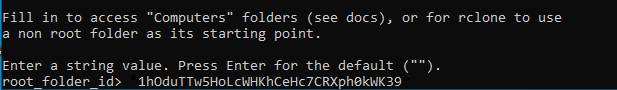 service_account_file> -EnterEdit advanced config? (y/n) - nRemote config Use auto config? –nСкопировать ссылку и открыть ее в браузере
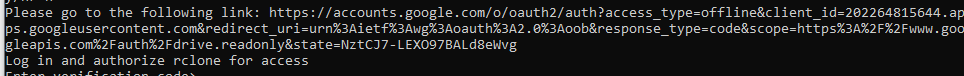 Войти в свой Гугл экаунт
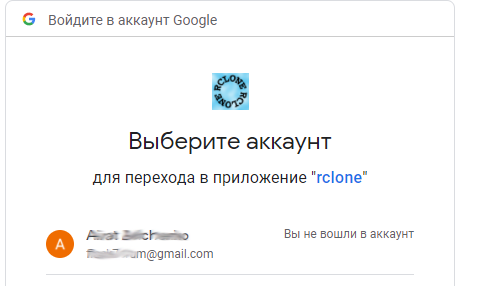 Нажать разрешить
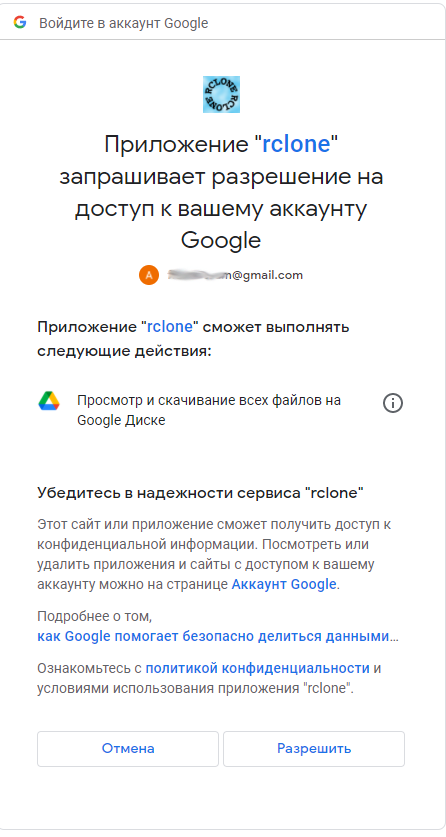 На открывшейся странице скопировать код и вставить его в rclone 
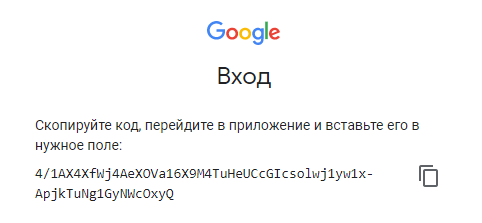 Ввести полученный код в Rclone - Enter verification code>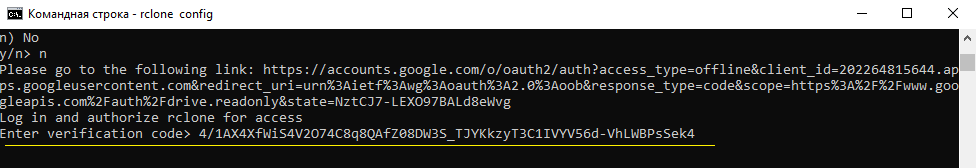 Конфигурировать как team drive – n
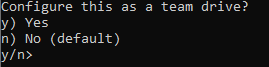 Скопировать token доступа
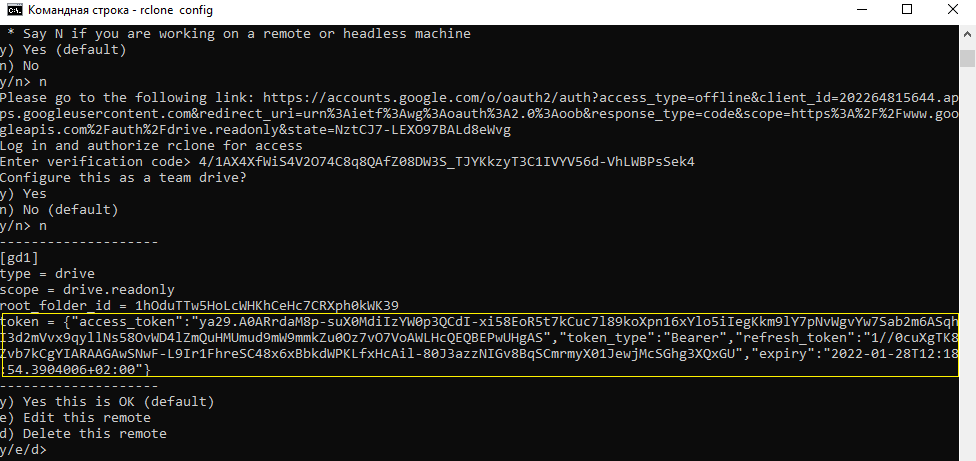 Yes this is OK(default) – yЗакончить – qПодключиться к рекламному монитору, через основное подключение по SSH к Чистомату. SSH 192.168.1.35 (если у рекламного монитора другой IP, посмотреть его в Роутере - Мои сети и Wi-Fi –Список устройств – зарегистрированные устройства).Запустить mc и перейти в папку /home/pi/.config/rclone , открыть файл rclone.conf на редактирование (набрать в строке  mc – nano rclone.conf, что позволит копировать данные в файл) и отредактировать настройки конфигурации, подставив имя хранилища в[],  root_folder_id и token из полученных выше данных.  Сохранить изменения.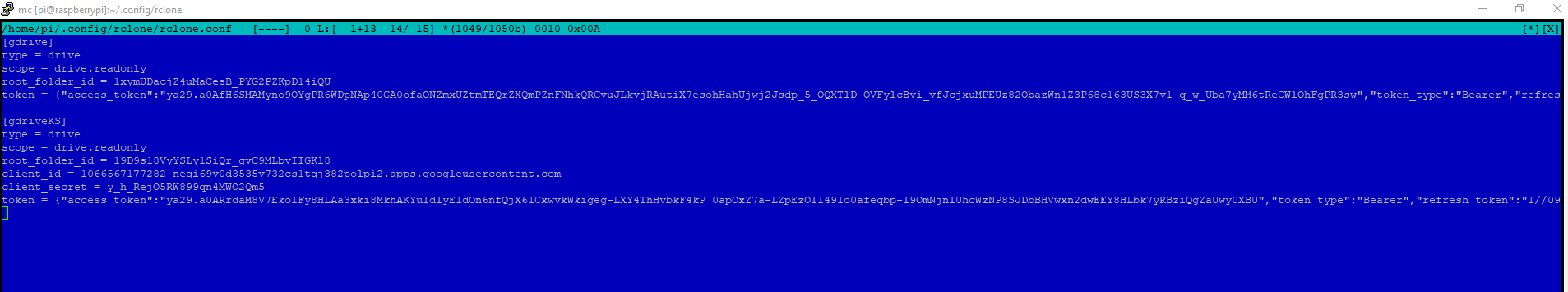 В mc открыть файл run_rclone.sh (в папке /home/pi/) и настроить диск на новое хранилище DRIVE=”имя хранилища” (в нашем случае gD1).  Закомментировать предыдущее активное хранилище с помощью # и  сохранить файл.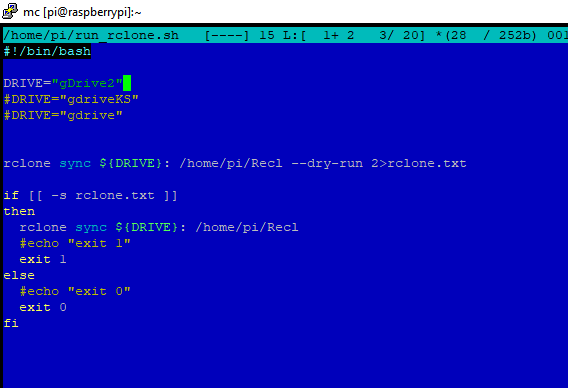 Перезагрузить рекламный монитор из консоли - sudo reboot.После перезагрузки Рекламный Монитор скачает контент из настроенной на Гугл Диск папки.